SchulversuchspraktikumMarc EhlersSommersemester 2016Klassenstufen 5 & 6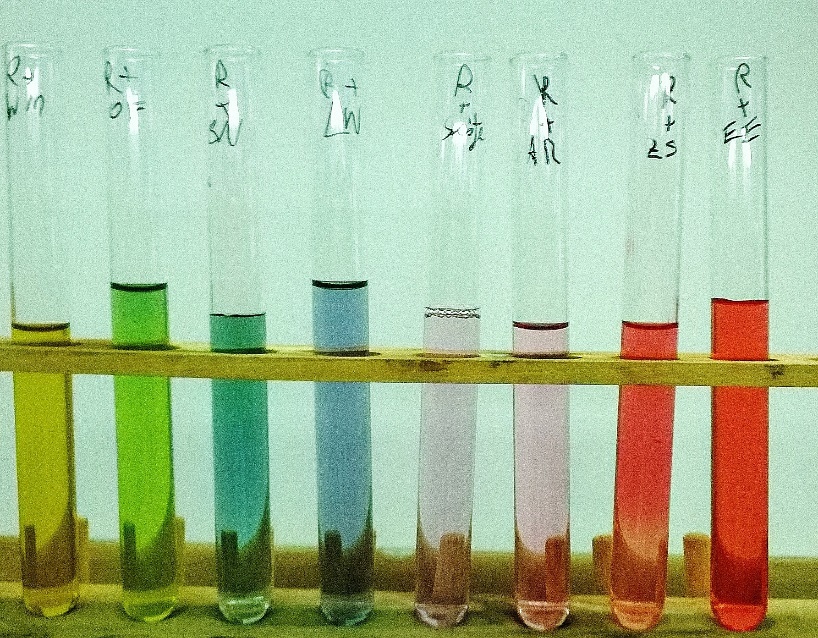 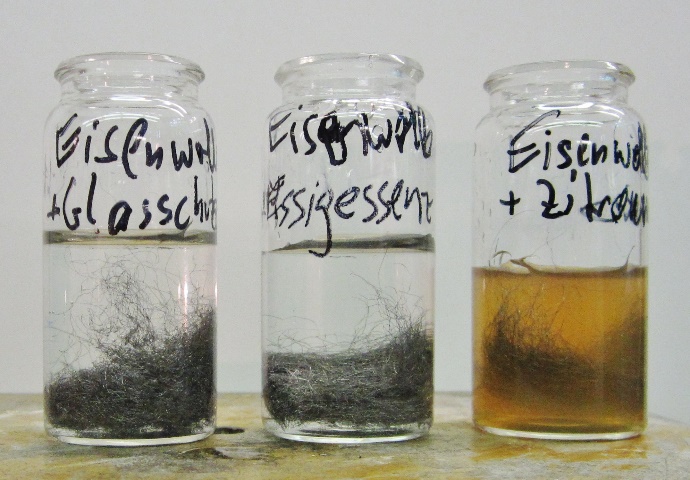 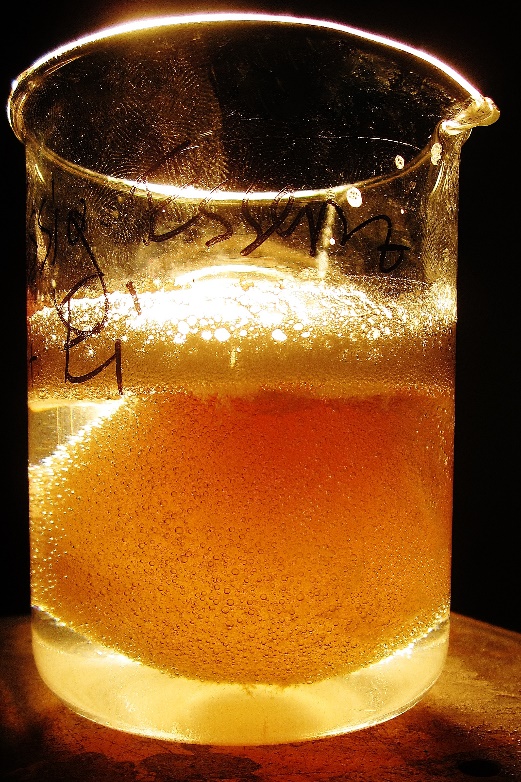 Saure, neutrale und alkalische LösungenKurzprotokollSchülerversuche SV1 Natürliche IndikatorenMaterialien: 		2 Bechergläser (500 mL), Heizrührer, 6 Bechergläser (50 mL), Pipetten, Trichter, FilterpapierChemikalien:		Blaubeeren oder Heidelbeermarmelade, Hagebuttenteebeutel, Haushaltschemikalien (Waschmittel, Leitungswasser, Essig)Durchführung: 			Die Heidelbeermarmelade wird in einen Trichter mit Filterpapier gegeben. Der Farbstoff wird mit Wasser extrahiert. Die Hagebuttenteebeutel werden in warmes Wasser gegeben und fünf Minuten stehen gelassen. 		Jeweils eine kleine Menge Farbstofflösung wird in Reagenzgläser gegeben und mit sauren Haushaltschemikalien versetzt.Beobachtung:			Bei Zugabe von sauren Hauschemikalien färben sich die Lösungen rot.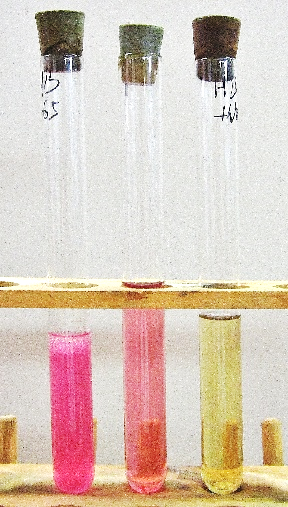 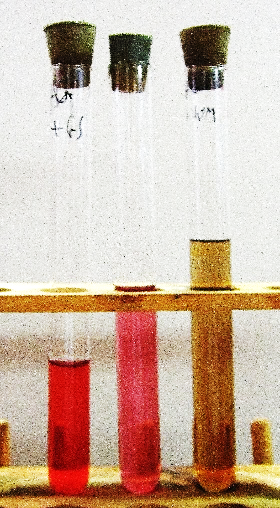 Abb. 1 -  links: Hagebuttentee mit saurer (Essig), neutraler (Leitungswasser) und alkalischer (Waschmittel) Lösung. rechts: Heidelbeerextrakt aus Marmelade mit saurer (Essig), neutraler (Leitungswasser) und alkalischer (Waschmittel) Lösung versetzt..Deutung:			Saure Lösungen färben Pflanzenfarbstoffe rot.Entsorgung:	           	Die Entsorgung des Filterpapiers erfolgt im Feststoffabfall. Literatur:	[1] M. Heyer und K. Wittwer, http://www.chf.de/eduthek/projektarbeit-naturstoffe-indikatoren.html, 2005/2006 (abgerufen 24.07.2016)SV2 Das Gelbe vom EiMaterialien: 		BechergläserChemikalien:		Ei, andere kalkhaltige Materialien (Mörtel, Putz, kalkhaltige Farben), saure Haushaltschemikalien (Essigessenz, Zitronensaft)Durchführung: 			Das Ei und weitere kalkhaltige Materialien werden separat in Bechergläser gegeben. Zu den Bechergläsern werden saure Haushaltschemikalien gegeben und über drei Tage stehen gelassen. Das Becherglas mit dem Ei kann vor und nach dem Ablauf der Reaktion mit einer Lampe bestrahlt werden.Beobachtung:			Es ist eine Gasentwicklung zu beobachten. Die Schale des Eis hat sich nach zwei Tagen gelöst. Der Kalk in kalkhaltigen Materialien ebenfalls, je nach Anteil des Kalks und Stärke der sauren Haushaltschemikalien nur teilweise.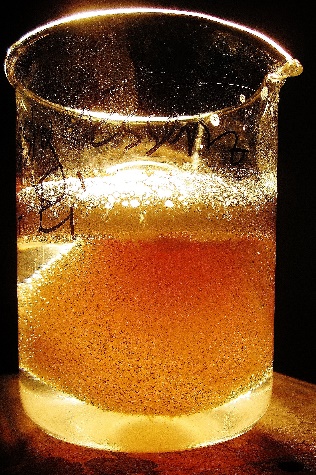 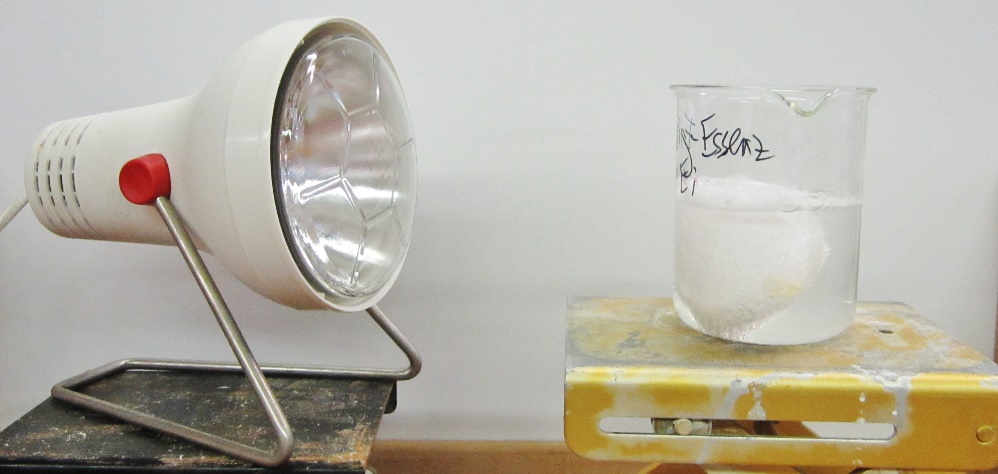 Abb. 2 -  links: Versuchsaufbau zur Durchleuchtung des Eis. rechts: Durchleutetes Ei nach der Reaktion.Deutung:			Die sauren Haushaltschemikalien lösen kalkhaltige Materialien unter Gasbildung. Entsorgung:	Die Entsorgung der Feststoffrückstände erfolgt im Feststoffabfall. Die Lösungen werden neutralisiert und in den Abfluss gegeben.Literatur:	[1] A. Käpplinger, http://www.mint-zentrum.de/praxis/01.htm (abgerufen 24.07.2016)GefahrenstoffeGefahrenstoffeGefahrenstoffeGefahrenstoffeGefahrenstoffeGefahrenstoffeGefahrenstoffeGefahrenstoffeGefahrenstoffeWaschmittelWaschmittelWaschmittelH: -H: -H: -P: -P: -P: -EssigEssigEssigH: -H: -H: -P: -P: -P: -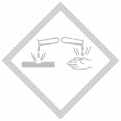 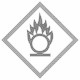 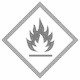 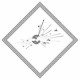 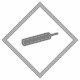 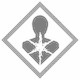 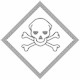 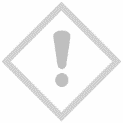 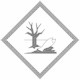 GefahrenstoffeGefahrenstoffeGefahrenstoffeGefahrenstoffeGefahrenstoffeGefahrenstoffeGefahrenstoffeGefahrenstoffeGefahrenstoffeZitronensaftZitronensaftZitronensaftH: -H: -H: -P: -P: -P: -EssigEssigEssigH: -H: -H: -P: -P: -P: -